NAME ………………………………………………………. ADM NO ………………..GATITU MIXED SEC SCHOOLMATHEMATICS FORM 1 TERM 3 2014 MID TERM EXAMWrite twenty million, four hundred and thirty one thousand, and four hundred and one in symbols.	2mksThree alarm clocks ring at intervals of 30min, 35 min and 40 min respectively. If they rang together at 4.10am in the morning at what time will they next ring together?		3mksEvaluate 										3mks-8 ÷ 2 + 12 ×9 -4 ×6 56 ÷ 7  × 23 friends Njeri, Nzimbi and Lengwa decided to buy a car. Njeri paid ¼ of the cost. Nzimbi paid 1/3 of the cost and lengwa paid the rest of the money. If Nzimbi paid sh. 15,000 more than Njeri, find the cost of the car.						3mksExpress 0.2070 as a fraction in its simplest form.				3mksSimplify( 4x +3y + 3z) – (z -4y +2x)					2mksIt takes 6 workers 24 hrs to pack 2800 crates of sodas on lorries. How long would it take 4 workers to pack 4200 crates of sodas on Lorries if they worked at the same rate?	3mksA bus left town A at 153 sh and arrived at B at 181 sh. How long did the journey take?2mksA bus leaves town A at 9.35 am and arrives in town B after 5 hrs. what time did the  bus arrive in24 hour clock?					2mks12 hour clock?					2mksSolve for x in							3mksX -2      - 3 - x	= x -23		4	        2Use elimination method to solve the simultaneous equations.				4mks5x +2 y	=162x +y	=9Use substitution method to solve .				4mksX +2y =85x +7y =24The Kenyan bank buys and sells foreign  currency as shown below an American tourist arrived in Kenya with 20,000 Euros. He converted all Euros to Kenya shillings at the bank. He spent sh. 2510200 while in Kenya. He converted the remaining kenya shillings to Us Dollars at the bank. Find the amount in dollars he received.			3mksFind √576 by factorization							3mksThe radius of a circle is 7 cm . Find the circumference of the circle . Hence, find the length of an arc of the circle which subtends an angle of 45 at the centre.			3mksThe shaded region shows the area swept out on a flat wind screen by a wiper. Calculate the area of the region.								4mks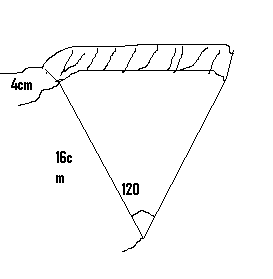 A school water tank has a radius of 2.1 m and a height of 450 cm. how many litres of water does it carry when full? 							2mksIf the school uses 5000 litres of water a day, approximately how many days will  the full tank last?									2mksMama mwamba bought the following goods from a supermarket.3kg of sugar @ sh. 46.002 loaves of bread @ sh. 22.504 packet of milk @ sh. 25.50How much did she  pay  for the goods?				2mksHow  much would she have paid for the goods had she been  allowed a 10% discount?	2mksSimplify by use of common factors 								3mks3bx – 3by + 4ax -4ay													4a + 3b	ALL THE BESTBuying (ksh)Selling (ksh)1 euro147.56148.001 us dollar 74.2274.50